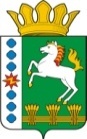 КОНТРОЛЬНО-СЧЕТНЫЙ ОРГАН ШАРЫПОВСКОГО РАЙОНАКрасноярского краяЗаключениена проект Постановления администрации  Ивановского сельсовета «О внесении изменений в Постановление администрации Ивановского сельсовета от 29.10.2013 № 87 «Об утверждении муниципальной программы Ивановского сельсовета «Обеспечение транспортной доступности и коммунальными услугами граждан, а также создание условий для обеспечения доступным и комфортным жильем граждан Ивановского сельсовета» (в ред. от 14.12.2016 № 166, от 04.08.2017 № 86, от 30.11.2017 № 117, от 25.12.2017 № 127)03 апреля 2018 год 						            		 № 50Настоящее экспертное заключение подготовлено Контрольно – счетным органом Шарыповского района на основании ст. 157 Бюджетного  кодекса Российской Федерации, ст. 9 Федерального закона от 07.02.2011 № 6-ФЗ «Об общих принципах организации и деятельности контрольно – счетных органов субъектов Российской Федерации и муниципальных образований», ст. 5 Решения Шарыповского районного Совета депутатов от 20.09.2012 № 31/289р «О внесении изменений и дополнений в Решение Шарыповского районного Совета депутатов от 21.06.2012 № 28/272р «О создании Контрольно – счетного органа Шарыповского района (в ред. от 20.03.2014 № 46/536р, от 25.09.2014 № 51/573р, от 26.02.2015 № 56/671р), Соглашения от 01.01.2015 «О передаче Контрольно-счетному органу Шарыповского района полномочий Контрольно-счетного органа Ивановского  сельсовета по осуществлению внешнего муниципального финансового контроля»  и в соответствии со стандартом организации деятельности Контрольно – счетного органа Шарыповского района СОД 2 «Организация, проведение и оформление результатов финансово – экономической экспертизы проектов Решений Шарыповского районного Совета депутатов и нормативно – правовых актов по бюджетно – финансовым вопросам и вопросам использования муниципального имущества и проектов муниципальных программ» утвержденного приказом Контрольно – счетного органа Шарыповского района от 16.12.2013 № 29. Представленный на экспертизу проект Постановления администрации Ивановского сельсовета «О внесении изменений в Постановление администрации Ивановского сельсовета от 29.10.2013 № 87 «Об утверждении муниципальной программы Ивановского сельсовета «Обеспечение транспортной доступности и коммунальными услугами граждан, а также создание условий для обеспечения доступным и комфортным жильем граждан Ивановского сельсовета» (в ред. от  14.12.2016 № 166, от 04.08.2017 № 86, от 30.11.2017 № 117, от 25.12.2017 № 127) направлен в Контрольно – счетный орган Шарыповского района 02 апреля 2018 года, разработчиком данного проекта Постановления является администрация Ивановского сельсовета Шарыповского района. Основанием для разработки муниципальной программы являются:- статья 179 Бюджетного кодекса Российской Федерации;- Постановление администрации Ивановского сельсовета от 25.07.2013 № 65 «Об утверждении Порядка принятия решений о разработке  муниципальных программ Ивановского сельсовета, их формировании и реализации»;- распоряжение администрации Ивановского сельсовета от 31.07.2013  № 10 «Об утверждении перечня муниципальных программ Ивановского  сельсовета» (в ред. от 13.08.2014 № 23).Ответственный исполнитель муниципальной программы администрация Ивановского сельсовета.Соисполнители муниципальной программы отсутствуют.Подпрограммами муниципальной программы являются:«Модернизация, реконструкция и капитальный ремонт объектов коммунальной инфраструктуры, жилья и благоустройства территории».«Проведение мероприятий, направленных на сохранение и улучшение транспортно – эксплуатационного состояния улично – дорожной сети сельского поселения».«Обращение с твердыми бытовыми, промышленными и биологическими отходами на территории поселения».« Переселение граждан из аварийного жилищного фонда в Ивановском сельсовете».Целями муниципальной программы являются:Повышение качества предоставления жилищно – коммунальных услуг населению и улучшение транспортно – эксплуатационного состояния дорог местного значения.Обеспечение доступным и комфортным жильем граждан Ивановского сельсовета.Мероприятие проведено 03 апреля 2018 года.В ходе подготовки заключения Контрольно – счетным органом Шарыповского района были проанализированы следующие материалы:- проект Постановления администрации Ивановского сельсовета «О внесении изменений в постановление администрации Ивановского сельсовета от 29.10.2013 № 87 «Об утверждении муниципальной программы Ивановского сельсовета «Обеспечение транспортной доступности и коммунальными услугами граждан, а также создание условий для обеспечения доступным и комфортным жильем граждан Ивановского сельсовета» (в ред. от 14.12.2016 № 166, от 04.08.2017 № 86, от 30.11.2017 № 117, от 25.12.2017 № 127);- паспорт муниципальной программы Ивановского сельсовета «Обеспечение транспортной доступности и коммунальными услугами граждан, а также создание условий для обеспечения доступным и комфортным жильем граждан Ивановского сельсовета».Рассмотрев представленные материалы к проекту Постановления муниципальной программы ««Обеспечение транспортной доступности и коммунальными услугами граждан, а также создание условий для обеспечения доступным и комфортным жильем граждан Ивановского сельсовета» установлено следующее:В соответствии с проектом паспорта Программы происходит изменение по строке (пункту) «Ресурсное обеспечение муниципальной программы».После внесения изменений строка  будет читаться:Увеличение бюджетных ассигнований по муниципальной  программе составило в сумме 2 075 597,00 руб. (57,72%), в том числе:- за счет средств краевого бюджета в сумме 368 138,00 руб. (100,00%);- за счет средств районного бюджета в сумме 1 257 459,00 руб. (100,00%);- за счет средств бюджета поселения в сумме 50 000,00 руб. (1,39%).Вносятся изменения в  подпрограмму  «Модернизация, реконструкция и капитальный ремонт объектов коммунальной инфраструктуры, жилья и благоустройства территории» муниципальной программы, после внесения изменений в подпрограмму строка «Объемы и источники финансирования подпрограммы» будет читаться:Увеличены бюджетные ассигнования по подпрограмме подпрограмму  «Модернизация, реконструкция и капитальный ремонт объектов коммунальной инфраструктуры, жилья и благоустройства территории»  составило в сумме 868 559,00 руб. (31,17%),  в том числе:за счет средств районного бюджета увеличение в сумме 818 559,00 руб. (100,00%), из них:- в сумме 150 000,00 руб. на разработку проектно – сметной документации и получения положительного заключения Красноярской краевой государственной экспертизы на проведение капитального ремонта котельной с заменой котлов по ул. Труда в с.Ивановка;- в сумме 98 000,00 руб. на приобретение дымососа ДН-9 в котельную п.Инголь, квартал Путейский-41;- в сумме 93 785,00 руб. на замену центробежного насоса и электродвигателя в котельной с.Ивановка ул.Труда, 1Б;- в сумме 68 474,00 руб. на замену стального троса на золоудалении и углеподаче в котельной с.Ивановка, ул. Труда, 1Б;- в сумме 89 649,00 руб. на замену насоса в котельной в п.Инголь, квартал Путейский-41;- в сумме 68 427,00 руб. на замену колосников и короба поддува в котельной п.Инголь, квартал Путейчский-41;- в сумме 71 590,00 руб. на замену глубинного насоса на водозаборной скважине в с.Ивановка;- в сумме 77 894,00 руб. на замену вариатора в котельной п.Инголь, квартал Путейский-41;- в сумме 55 056,00 руб. на замену электродвигателя в котельной с.Ивановка, ул. Труда, 1Б;- в сумме 27 708,00 руб. на ремонт сетей водоснабжения в с.Ивановка по ул. Труда, ул. Строителей;- в сумме 17 976,00 руб. на замену запорной арматуры в Котельной с.Ивановка, ул. Труда, 1Б.за счет средств бюджета поселения увеличение в сумме 50 000,00 руб. (1,79%) на оплату за электроэнергию.Вносятся изменения в  подпрограмму  «Проведение мероприятий, направленных на сохранение и улучшение транспортно – эксплуатационного состояния улично – дорожной сети сельского поселения» муниципальной программы, после внесения изменений в подпрограмму строка «Объемы и источники финансирования подпрограммы» будет читаться:Увеличение бюджетных ассигнований по подпрограмме «Проведение мероприятий, направленных на сохранение и улучшение транспортно – эксплуатационного состояния улично – дорожной сети сельского поселения» за счет средств краевого бюджета в сумме 368 138,00 руб. (100,00%) на содержание автомобильных дорог общего пользования местного значения дорожного фонда Красноярского края.За счет средств бюджета поселения перераспределение бюджетных ассигнований в сумме 24 002,00 руб. с содержания улично – дорожной сети сельского поселения и искусственных сооружений на них за счет средств дорожного фонда Ивановского сельсовета на:- софинансирование содержания автомобильных дорог общего пользования местного значения в сумме 4 418,00 руб.;-  софинансирование по реализации мероприятий, направленных на повышени безопасности дорожного движения в сумме 8 412,00 руб.;- на софинансирование по ремонту автомобильных дорог общего пользования местного значения в сумме 11 172,00 руб.Вносятся изменения в  подпрограмму  «Обращение с твердыми бытовыми, промышленными и биологическими отходами на территории поселения» муниципальной программы, после внесения изменений в подпрограмму строка «Объемы и источники финансирования подпрограммы» будет читаться:Увеличение бюджетных ассигнований по подпрограмме «Обращение с твердыми бытовыми, промышленными и биологическими отходами на территории поселения» за счет средств районного бюджета в сумме 438 900,00 руб. (100,00%) на выполнение отдельных переданных полномочий на участие в организации деятельности по сбору (в том числе раздельному сбору), транспортированию, обработке, утилизации, обезвреживанию, захоронению твёрдых коммунальных отходов по годам:   2018 год – 146 300,00 руб., 2019 год – 146 300,00 руб., 2020 год – 146 300,00 руб.При проверке правильности планирования и составления проекта Постановления  нарушений не установлено.На основании выше изложенного Контрольно – счетный орган Шарыповского района предлагает администрации Ивановского сельсовета принять проект Постановления администрации Ивановского сельсовета «О внесении изменений в постановление администрации Ивановского сельсовета от 29.10.2013 № 87 «Об утверждении муниципальной программы Ивановского  сельсовета «Обеспечение транспортной доступности и коммунальными услугами граждан, а также создание условий для обеспечения доступным и комфортным жильем граждан Ивановского сельсовета» (в ред. от 14.12.2016 № 166, от 04.08.2017 № 86, от 30.11.2017 № 117, от 25.12.2017 № 127).Председатель Контрольно – счетного органа 						Г.В. СавчукАудитор Контрольно – счетного органа						И.В. ШмидтРесурсное обеспечение муниципальной программы Предыдущая редакцияПредлагаемая редакцияРесурсное обеспечение муниципальной программы Общий объем бюджетных ассигнований на реализацию муниципальной  программы составляет 3 596 090,00  руб.; в том числе:за счет средств краевого бюджета –  0,00 руб.; из них:2018 год – 0,00 руб.;2019 год – 0,00 руб.;2020 год – 0,00 руб.за счет средств районного бюджета –  0,00 руб.; из них:2018 год – 0,00 руб.;2019 год – 0,00 руб.;2020 год – 0,00 руб.за счет средств бюджета поселения – 3 596 090,00  руб.; из них:2018 год – 1 405 630,00 руб.;2019 год – 1 213 630,00 руб.;2020 год – 976 830,00 руб.Общий объем бюджетных ассигнований на реализацию муниципальной  программы составляет 5 671 687,00  руб.; в том числе:за счет средств краевого бюджета –  368 138,00 руб.; из них:2018 год – 368 138,00 руб.;2019 год – 0,00 руб.;2020 год – 0,00 руб.за счет средств районного бюджета –  1 257 459,00 руб.; из них:2018 год – 964 859,00 руб.;2019 год – 146 300,00 руб.;2020 год – 146 300,00 руб.за счет средств бюджета поселения – 3 646 090,00  руб.; из них:2018 год – 1 455 630,00 руб.;2019 год – 1 213 630,00 руб.;2020 год – 976 830,00 руб. Объемы и источники финансирования  подпрограммыПредыдущая редакция подпрограммы Предлагаемая редакция подпрограммы (Проект Постановления) Объемы и источники финансирования  подпрограммыОбщий объем бюджетных ассигнований на реализацию подпрограммы  составит  2 786 790,00  руб., в том числе:за счет средств краевого  бюджета  0,00 руб., из них:2018 год – 0,00 руб.;2019 год – 0,00 руб.;2020 год – 0,00 руб.за счет средств районного бюджета   0,00 руб., из них:2018 год – 0,00 руб.;2019 год – 0,00 руб.;2020 год – 0,00 руб. за счет средств бюджета поселения          2 786 790,00 руб., из них:2018 год – 1 157 130,00 руб.;2019 год – 936 630,00 руб.;2020 год – 693 030,00 руб.Общий объем бюджетных ассигнований на реализацию подпрограммы  составит  3 655 349,00  руб., в том числе:за счет средств краевого  бюджета  0,00 руб., из них:2018 год – 0,00 руб.;2019 год – 0,00 руб.;2020 год – 0,00 руб.за счет средств районного бюджета   818 559,00 руб., из них:2018 год – 818 559,00 руб.;2019 год – 0,00 руб.;2020 год – 0,00 руб. за счет средств бюджета поселения          2 836 790,00 руб., из них:2018 год – 1 207 130,00 руб.;2019 год – 936 630,00 руб.;2020 год – 693 030,00 руб. Объемы и источники финансирования  подпрограммыПредыдущая редакция подпрограммы Предлагаемая редакция подпрограммы (Проект Постановления) Объемы и источники финансирования  подпрограммыОбщий объем бюджетных ассигнований на реализацию подпрограммы  составит 809 300,00  руб., в том числе:за счет средств краевого  бюджета  0,00 руб., из них:2018 год – 0,00 руб.;2019 год – 0,00 руб.;2020 год – 0,00 руб.за счет средств районного бюджета   0,00 руб., из них:2018 год – 0,00 руб.;2019 год – 0,00 руб.;2020 год – 0,00 руб. за счет средств бюджета поселения    809 300,00 руб., из них:2018 год – 248 500,00 руб.;2019 год – 277 000,00 руб.;2020 год – 283 800,00 руб.Общий объем бюджетных ассигнований на реализацию подпрограммы  составит 1 177 438,00  руб., в том числе:за счет средств краевого  бюджета  368 138,00 руб., из них:2018 год – 368 138,00 руб.;2019 год – 0,00 руб.;2020 год – 0,00 руб.за счет средств районного бюджета   0,00 руб., из них:2018 год – 0,00 руб.;2019 год – 0,00 руб.;2020 год – 0,00 руб. за счет средств бюджета поселения    809 300,00 руб., из них:2018 год – 248 500,00 руб.;2019 год – 277 000,00 руб.;2020 год – 283 800,00 руб. Объемы и источники финансирования  подпрограммыПредыдущая редакция подпрограммы Предлагаемая редакция подпрограммы (Проект Постановления) Объемы и источники финансирования  подпрограммыОбщий объем бюджетных ассигнований на реализацию подпрограммы  составит 0,00  руб., в том числе:за счет средств районного бюджета   0,00 руб., из них:2018 год – 0,00 руб.;2019 год – 0,00 руб.;2020 год – 0,00 руб. за счет средств бюджета поселения    0,00 руб., из них:2018 год – 0,00 руб.;2019 год – 0,00 руб.;2020 год – 0,00 руб.Общий объем бюджетных ассигнований на реализацию подпрограммы  составит 438 900,00  руб., в том числе:за счет средств районного бюджета   438 900,00 руб., из них:2018 год – 146 300,00 руб.;2019 год – 146 300,00 руб.;2020 год – 146 300,00 руб. за счет средств бюджета поселения    0,00 руб., из них:2018 год – 0,00 руб.;2019 год – 0,00 руб.;2020 год – 0,00 руб.